                       ДЛЯ   9-Б  КЛАССА        РУССКИЙ ЯЗЫК            Урок по теме «Сложное предложение с разными видами связи»   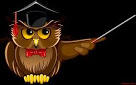         На предыдущих уроках вы ознакомились с союзными сложными     предложениями (сложносочиненными и сложноподчиненными) и бессоюзными сложными предложениями.        В русском языке используются также комбинированные сложные   предложения, т. е. такие, в которых сочетается связь сочинительная и  подчинительная, союзная и бессоюзная. Это сложные предложения с разными видами связи (СП с рвс) 1.Ознакомьтесь с теоретическим материалом по теме здесь https://www.youtube.com/watch?v=aN8z6mScP4wЗапишите определение СП с рвс в тетрадь для конспектов2. Предлагаю  ознакомиться с материалом о  знаках препинания в предложениях с разными видами связи  здесь https://www.youtube.com/watch?v=b7oqvi8JFeg                        ИЛИ прочитать статью учебника                                                                              Для того чтобы правильно расставить знаки препинания в сложных предложениях с разными видами связи, необходимо выделить простые предложения, определить тип связи между ними и выбрать соответствующий знак препинания.Как правило, между простыми предложениями в составе сложного с разными видами связи ставится запятая.Например: [С утра на солнце деревья покрылись роскошным инеем], и [так продолжалось часа два], [потом иней исчез], [солнце закрылось], и [день прошел тихо, задумчиво, с капелью среди дня и аномальными лунными сумерками под вечер].Иногда два, три и более простых предложения наиболее тесно связываются друг с другом по смыслу и могут быть отделены от других частей сложного предложения точкой с запятой. Чаще всего точка с запятой бывает на месте бессоюзной связи.Например: (Когда он проснулся), [уже всходило солнце]; [курган заслонял его собою]. (Предложение сложное, с разными видами связи: с бессоюзной и союзной связью.)На месте бессоюзной связи между простыми предложениями в составе сложного возможны также запятая, тире и двоеточие, которые ставятся по правилам расстановки знаков препинания в бессоюзном сложном предложении.Например: [Уже давно село солнце], но [еще лес не успел стихнуть]: [горлинки журчали вблизи], [кукушка куковала в отдаленье]. (Предложение сложное, с разными видами связи: с бессоюзной и союзной связью.)[Лев Толстой увидел сломанный репейник] – и [вспыхнула молния]: [появился замысел изумительной повести о Хаджи-Мурате]  (Пауст.). (Предложение сложное, с разными видами связи: сочинительной и бессоюзной.)В сложных синтаксических конструкциях, распадающихся на крупные логико-синтаксические блоки, которые сами по себе являются сложными предложениями или в которых один из блоков оказывается сложным предложением, на стыке блоков ставятся знаки препинания, указывающие на взаимоотношения блоков, при сохранении внутренних знаков, поставленных на своем собственном синтаксическом основании.Например: [Кусты, деревья, даже пни мне тут так хорошо знакомы], (что дикая вырубка мне стала как сад): [каждый куст, каждую сосенку, елочку обласкал], и [они все стали моими], и [это всё равно что я их посадил], [это мой собственный сад]  (Пришв.) – на стыке блоков стоит двоеточие; [Вчера вальдшнеп воткнул нос в эту листву], (чтобы достать из-под нее червяка); [в это время мы подошли], и [он вынужден был взлететь, не сбросив с клюва надетый слой листвы старой осины]  (Пришв.) – на стыке блоков стоит точка с запятой.Особые трудности вызывает постановка знаков препинания на стыке сочинительного и подчинительного союзов (или сочинительного союза и союзного слова). Их пунктуационное оформление подчиняется законам оформления предложений с сочинительной, подчинительной и бессоюзной связью. Однако при этом выделяются и особого внимания требуют предложения, в которых несколько союзов оказываются рядом.В подобных случаях запятая между союзами ставится, если дальше не следует вторая часть двойного союза то, так, но (в таком случае придаточное предложение может быть опущено). В других случаях запятая между двумя союзами не ставится.Например: Надвигалась зима, и, когда ударили первые морозы, жить в лесу стало тяжело. — Надвигалась зима, и когда ударили первые морозы, то жить в лесу стало тяжело.Можешь мне позвонить, но, если ты не позвонишь сегодня, завтра мы уедем. – Можешь мне позвонить, но если ты не позвонишь сегодня, то завтра мы уедем.Я думаю, что, если ты будешь стараться, у тебя всё получится. – Я думаю, что если ты будешь стараться, то у тебя всё получится.3. !!! Обязательно прочитайте алгоритм  « Последовательность действий при анализе структуры сложного предложения» и запишите в тетрадь для конспектов1. Устанавливаем грамматические основы предложений, входящих в состав сложного ( имеем в виду, что предложения могут быть и односоставными, и неполными).2. Определяем языковые средства, которыми осложнены части предложений ( однородные члены, сравнительные обороты, обособленные и уточняющие члены, вводные слова, словосочетания и предложения, обращения). Установив языковое средство, его границы, ставим знак препинания (запятую, двоеточие или тире при обобщающем слове; запятые, тире или скобки при вводных словах, словосочетаниях, предложениях; запятую или восклицательный знак при обращении и др.)3. Устанавливаем отношения между частями сложного предложения и способы их связи (сочинительные и подчинительные союзы, союзные слова, бессоюзие), ставим соответствующие знаки препинания (запятую, точку с запятой, двоеточие, тире).4. Перейдем к практике! (в рабочей тетради)А) Спишите предложения, расставьте знаки препинания С утра на солнце деревья покрылись роскошным инеем и так продолжалось часа два потом иней исчез солнце закрылось и день прошёл тихо задумчиво с капелью среди дня и ароматными лунными сумерками под вечер. (М. Пришвин)Б) Выполните тест по теме «Сложное предложение с разными видами связи»1. В каком случае представлено сложное предложение с разными видами связи?1) Солнце как будто запоздало в это утро и, когда оно заглянуло из-за домов и церквей, застало всех в страшной суматохе.2) Как ни велика сила Базарова, она только свидетельствует о величии силы, его породившей и питающей.3) Громадная фигура, сидевшая за столом спиной к нему, повернулась, и на Павку глянули из-за густых черных бровей суровые глаза брата.4) В доме Шуминых только что закончилась служба, которую заказывала бабушка, и теперь Наде было видно, как в зале накрывали на стол. 2. В каком случае представлено сложное предложение с разными видами связи?1) Обращаться с языком кое-как — значит и мыслить кое-как: неточно, приблизительно, неверно.2) Когда видишь перед собой остатки величественной красоты, которая была в таком обилии сосредоточена в Акрополе, воочию убеждаешься, как противостояли друг другу искусство и опустошительные войны.3) Андерсен собирал зерна поэзии с крестьянских полей, согревал их у своего сердца, сеял в низких хижинах, и из этих семян вырастали и расцветали невиданные и великолепные цветы поэзии, радовавшие сердца бедняков.4) Жизнь есть постоянный труд, и только тот понимает ее вполне по-человечески, кто смотрит на нее с этой точки зрения.3. В каком случае дана правильная характеристика предложения?Уже все было готово к нашему отлету: упаковано снаряжение, продукты, инструменты, личные вещи, но ледяной аэродром на реке, где нас с Василием Николаевичем должны были высадить, затопила наледь, и теперь там невозможно было посадить самолет.1) СП с сочинением, подчинением и бессоюзной связью2) СП с сочинением и бессоюзной связью3) СП с подчинением и бессоюзной связью4) СП с сочинением и подчинением4. В каком случае дана правильная характеристика предложения?Ее присутствие доставляло мне удовольствие, какого я уже давно не испытывал, и я боялся смотреть на нее, чтобы мой взгляд как-нибудь не выдал моего скрытого чувства.1) СП с сочинением и подчинением2) СП с сочинением и бессоюзной связью3) СП с подчинением и бессоюзной связью4) СП с сочинением, подчинением и бессоюзной связью
5. В каком случае дана правильная характеристика предложения?Везде все бело и неподвижно; то вдруг белая высокая стена вырастает справа, то вдруг исчезнет и вырастает спереди, чтобы убежать и опять исчезнуть.1) СП с сочинением и подчинением2) СП с сочинением и бессоюзной связью3) СП с подчинением и бессоюзной связью4) СП с сочинением, подчинением и бессоюзной связью6. В каком случае дана правильная характеристика предложения?Меня всегда удивляет одно обстоятельство: мы ходим по жизни и совершенно не знаем и даже не можем себе представить, сколько величайших трагедий, прекрасных человеческих поступков, сколько горя, героизма, подлости и отчаяния происходило и происходит на любом клочке земли, где мы живем.1) СП с сочинением и подчинением2) СП с сочинением и бессоюзной связью3) СП с подчинением и бессоюзной связью4) СП с сочинением, подчинением и бессоюзной связью7. В каком предложении на стыке союзов следует поставить запятую?1) Я был командирован редакцией «Русских ведомостей» дать отчет о юбилее, и когда явился, то уже все сидели за столом.2) Он пробыл недолго в Марселе; но когда он рассказывал о марсельской жизни, это не было впечатлениями туриста.3) Когда раздали палатки, наши офицеры поместились вместе, а так как офицерские палатки были просторны, то капитан решил поселить с собою и меня.4) Больница была устроена на восемьдесят человек, но так как она одна служила на несколько окрестных губерний, то в ней помещалось до трехсот.
8. В каком предложении нужна запятая перед союзом И?1) Это наполнило его радостью, а глядя на других — и гордостью: конечно же, она была лучше всех и ни у кого такой дамы не было.2) И чем больше он повествовал, тем ярче перед финдиректором разворачивалась длиннейшая цепь лиходеевских хамств и безобразий и всякое последующее звено в этой цепи было хуже предыдущего.3) Он [Герцен] был убежден, что последнее освобождение есть дело не какого-либо одного народа, а всех народов вместе, всего человечества и что народ может освободиться окончательно, только отрекаясь от своей национальной обособленности и входя в круг всечеловеческой жизни.4) С каждым шагом вперед горная панорама точно раздавалась все шире и шире и небо делалось глубже.
9. В каком предложении не нужна запятая перед союзом И?1) В его гениальность она верила безусловно, а кроме того, была убеждена, что эта гениальность не может испытываться только шахматной игрой и что, когда пройдет турнирная горячка, в нем заиграют какие-то еще неведомые силы.2) К тому же Фаина, хоть и помалкивала, как-то умудрялась не давать Леве почувствовать неловкость от его неумеренной болтливости и от того, что она так чутка и тактична, Лева становился ей тем более благодарен и сильнее влюблялся.3) Мать жива, дети здоровы, жены несчастны, но тоже здоровы и все у них есть...4) Когда же он сердился, гнев его был как внезапно ударивший мороз и я хорошо помню эти внезапные молчания за столом.
10. В каком варианте ответа правильно указаны все цифры, на месте которых в предложении должны стоять запятые?Наша планета прекрасна (1) и (2) когда космонавты видят её из глубин Вселенной (3) то они не могут отвести глаз от её бирюзового свечения.1) 1,  2,  32)  2,  33)  1, 4) 1,  3
11. В каком варианте ответа правильно указаны все цифры, на месте которых в предложении должны стоять запятые?Ночью море грозно шумело (1) и (2) когда утром рассеялся туман (3) и выглянуло солнце (4) то все увидели берег (5) заваленный водорослями и каким-то мелким мусором.1) 1,  2,  3,  4,  52) 1,  3,  4,  53) 1,  4,  54) 2,  3,  4,  5
12. В каком варианте ответа правильно указаны все цифры, на месте которых в предложении должны стоять запятые?Геологи трудились день и ночь (1) и (2) когда они выбрались из таёжных дебрей (3) и долгожданные карты новых месторождений легли на стол разработчиков (4) то только тогда впервые начальник партии заговорил об отпуске.1)  1,  2,  3,  42) 1,  3,  43) 1,  2,  44) 1,  4Домашнее задание: Выучить алгоритм « Последовательность действий при анализе структуры сложного предложения».Выполнить упражнение в рабочей тетрадиЕсли вы запишете данные предложения в таком порядке: сложноподчинённое, бессоюзное, сложное с разными видами связи, сложносочинённое, простое, то восстановится отрывок из стихотворения О. Фокиной. Составьте схему сложного предложения с разными видами связи, чтобы объяснить в нём все пунктограммы.1) Я испугалась, оглянулась, и песенка моя споткнулась, а папоротники молчали, а ели головой качали. 2) И — ни тропинки, ни следочка! 3) Тот день был не совсем обычен: десяток первых земляничин несла я в кулаке зажатом на радость маленькому брату. 4) А ландыши растут на круче, где папоротники дремучи, где ели хмуры, бородаты, где заблудилась я когда-то. 5) Десяток земляничин первых несла и потихоньку пела, и птицы надо мною пели, пока не обступили ели.